   MIĘDZYSZKOLNY OŚRODEK SPORTOWY KRAKÓW-WSCHÓD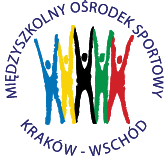 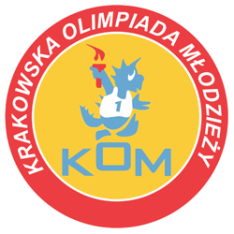 Adres: Centrum Rozwoju Com Com Zoneul. Ptaszyckiego 6 – P 09,  31 – 979 Krakówtel/fax: 12 685 58 25,   email:  biuro@kom.krakow.plwww.kom.krakow.plKraków, 15.01.2016r.KomunikatDotyczy:  systemu rozgrywek Licealiady w siatkówce dziewcząt sezonu 2015/16 Miejsce rozgrywek – Com Com Zone i Suche Stawy  – ul. Ptaszyckiego 1.  W rozgrywkach biorą udział szkoły, które do 7 grudnia 2015r. potwierdziły start w zawodach.2. Rozgrywki prowadzone będą systemem turniejowym, zgodnie z Regulaminem Ogólnym KOM.3. Udział w półfinałach tych zawodów, bez gier eliminacyjnych, mają drużyny VII LO i XXIV LO (zgodnie z Regulaminem Ogólnym KOM).4. Do rozgrywek zgłosiło się 16 zespołów, z czego 13 przystąpiło do eliminacji.5. Podział na grupy eliminacyjne:Gr I: LOMS; XII LO; IX LO. Gr II: III LO; ZS Gastronomicznych nr 2; VIII LO; XVII LO.GR III: I LO; XV LO; XIII LO.GR IV: II LO; VI LO; X LO.6. W grupie 4-drużynowej mecze toczyć się będą 2 sety, system każdy z każdym, o kolejności drużyn w tabeli decydować będzie: większa ilość wygranych setów, ew. lepszy stosunek tzw. małych punktów, ew. wynik bezpośredniego meczu. W grupach 3- drużynowych gra się do dwóch wygranych setów, system każdy z każdym, o kolejności drużyn w tabeli decydować będzie: większa ilość punktów (zwycięstwo 2 pkt, porażka 1 pkt); ew. stosunek setów; ew. stosunek tzw. małych pkt; ew. wynik bezpośredniego spotkania.Do finału awansują po dwie najlepsze drużyny z każdej grupy eliminacyjnej.  7. Podział szkół w grupach półfinałowych:Grupa A: VII LO; 1m Gr I; 2m Gr II; 1m Gr III; 2m Gr IV.  Grupa B : XXIV LO; 2m Gr I; 1m Gr II; 2m Gr III; 1m Gr IV.W grupach mecze rozgrywane będą systemem „każdy z każdym”. Po dwa najlepsze zespoły z grup rozegrają finał o miejsca 1 – 4 systemem każdy z każdym, z zaliczeniem meczu z grupy półfinałowej.Pozostałe zespoły zostaną sklasyfikowane w zależności od zajętego miejsca w grupach półfinałowych i tak: zespoły z trzecich miejsc zajmą w tabeli końcowej miejsca 5-6, zespoły z czwartych miejsc w tabeli końcowej sklasyfikowane zostaną na miejscach 7-8, a z piątych miejsc w grupie na miejscach 9-10 w tabeli końcowej.   8. Zespół, który zajmie pierwsze miejsce zdobywa tytuł mistrza Krakowskiej Olimpiady Młodzieży 2015/2016 oraz prawo reprezentowania  miasta Krakowa w finałach Małopolskiej Licealiady Młodzieży. 9. UWAGA! System zawodów na kolejny sezon zostanie określony Regulaminem właściwego realizatora Krakowskiej Olimpiady Młodzieży w roku szkolnym 2016/17.10.  Regulamin rozgrywek:- w grze uczestniczy skład 6-osobowy, zespół liczy maksymalnie 12 zawodniczek,- mecze rozgrywane będą zgodnie z obowiązującymi przepisami gry w piłkę siatkową PZPS, kolejność drużyn w tabeli będzie ustalana jak w półfinałach.11. Drużyny przywożą swoje piłki na rozgrzewkę!!!12. Obowiązuje karta zgłoszenia do zawodów Licealiady oraz lista meczowa zawodniczek wg. Rosnącej kolejności numerów na koszulkach!!!Wyniki eliminacji07 stycznia 2016 (czwartek); hala Com Com Zone ul. Ptaszyckiego 6 i Suche StawyGR I.LOMS – XII LO   2 : 0 (25:7; 25:12)			LOMS – IX LO   2 : 0 (25:13; 25:8)		 XII LO – IX LO   2 : 0 (25:21; 25:17)	Tabela końcowa GR. I:1. LOMS		2	4 pkt		4 : 02. XII LO		2	3 pkt		2 : 23. IX LO		2	2 pkt		0 : 4Do półfinału awansowały drużyny LOMS i XII LO.GR II.III LO – VIII LO   2 : 0 (25:23; 25:19)ZS Gastronomicznych 2 – XVII LO   2 : 0 (25:14; 25:7)III LO – XVII LO  2 : 0 (25:7; 25:5) ZS Gastronomicznych nr 2 – VIII LO  0 : 2 (8:25; 9:25) VIII LO – XVII LO   2 : 0 (25:5; 25:7)III LO – ZS Gastronomicznych nr 2   2 : 0 (25:8; 25:9)Tabela końcowa GR. II:1. III LO			3	6 pkt		6 : 02. VIII LO		3	4 pkt		4 : 23. ZS Gastronom nr 2	3	2 pkt		2 : 44. XVII LO		3	0 pkt		0 : 6Do półfinału awansowały drużyny III LO i VIII LO.GR III.I LO –  XIII LO   2 : 1 (22:25; 25:14; 15:13)	XV LO – XIII LO   0 : 2 (8:25; 12:25)				 I LO – XV LO   2 : 0 (25:17; 25:23)Tabela końcowa GR. III:1. I LO		2	4 pkt		4 : 12. XIII LO	2	3 pkt		3 : 23. XV LO		2	2 pkt		0 : 4Do półfinału awansowały drużyny I LO i XIII LO.GR IV.II LO – X LO   2 : 0 (25:23; 25:17)II LO – VI LO   2 : 0 (25:14; 25:19)X LO – VI LO   2 : 1 (22:25; 25:20; 15:11)Tabela końcowa GR. IV:1. II LO		2	4 pkt		4 : 02. X LO		2	3 pkt		2 : 33. VI LO		2	2 pkt		1 : 4Do półfinału awansowały drużyny II LO i X LO.Faza półfinałowa – skład grup; wyniki meczów; tabele:Gr „A”. 1. VII LO2. LOMS3. VIII LO4. I LO5. X LOVII LO – LOMS   2 : 1 (25:16; 18:25; 15:13)VIII LO – I LO   1 : 2 (24:26; 25:20; 13:15)X LO – VII LO   0 : 2 (8:25; 10:25)LOMS – VIII LO  2 : 0 (25:13; 25:15) I LO – X LO   2 : 1 (20:25; 25:15; 15:11)Tabela Gr. A po II kolejce gier:1. VII LO		2	4 pkt		4 : 12. I LO		2	4 pkt		4 : 23. LOMS		2	3 pkt		3 : 24. VIII LO	2	2 pkt		1 : 45. X LO		2	2 pkt		1 : 4 Gr „B”.1. XXIV LO2. XII LO3. III LO4. XIII LO5. II LOXXIV LO – XII LO   2 : 0 (25:5; 25:16)     III LO – XIII LO   2 : 0 (25:16; 25:14)XXIV LO – II LO   2 : 0 (25:21; 25:19)XII LO – III LO   0 : 2 (18:25; 13:25)II LO – XIII LO   2 : 0 (25:12; 25:11)Tabela Gr. B po II kolejce gier:1. XXIV LO	2	4 pkt		4 : 02. III LO		2	4 pkt		4 : 03. II LO		2	3 pkt		2 : 24. XIII LO	2	2 pkt		0 : 45. XII LO		2	2 pkt		0 : 4Harmonogram spotkań półfinałowych – II runda15 lutego 2016 (poniedziałek); hala Com Com Zone ul. Ptaszyckiego 6Boisko  A 			Boisko B 			Boisko C  9.30	LOMS – I LO			XXIV LO – III LO			VII LO – VIII LO10.30	XII LO – XIII LO			X LO – VIII LO			VII LO – I LO 11.30	X LO – LOMS			II LO – III LO			XXIV LO – XIII LO	12.30	II LO – XII LOMecze finałowe o miejsca 1 – 4 odbędą się 17 lutego 2016 (środa) w hali Com Com Zone. Szczegółowy harmnogram spotkań zostanie podany po rozegraniu meczów półfinałowych. 			